Консультация для родителей: «Как вести себя с гиперактивными детьми?»“Самые счастливые дети бывают у счастливых родителей”
                      А. С. МакаренкоГиперактивность — это не поведенческая проблема, не результат плохого воспитания, а медико-нейропсихологический диагноз, который может быть поставлен только по результатам специальной диагностики и требующий комплексной коррекции: психологической, медицинской и педагогической (с 5 до 10 лет).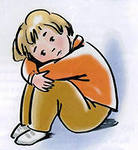 Гиперактивность переходит в импульсивность и сохраняется во взрослой жизни. Это работа структур мозга, его не переделать, но можно приспособиться, зная признаки гиперактивности и работу с гиперактивными детьми. Для постановки диагноза необходимо наблюдать в течение 6 месяцев, но вы живете с детьми и можете отметить про себя, является ли ваш ребенок гиперактивным.Диагностические критерии гиперактивности:Двигает кистями, стопами, кружится, вертится, стучит.Встает с места на занятии без спроса.Бесцельная активность.Не может спокойно, тихо играть.Находится в постоянном движении.Постоянно болтлив.Импульсивен — отвечает на вопросы, не дослушав их.С трудом дожидается своей очереди в различных ситуациях.Часто мешает другим, пристает к окружающим, вмешивается в беседы или игры других ребят. Практические советы для родителей с гиперактивными детьми:1. Изменение поведения взрослого и его отношение к ребенку:- проявлять твердость и последовательность воспитания;- помнить, что поступки ребенка не всегда являются умышленными;- контролировать поведение ребенка, не навязывая жестких правил;- не давать ребенку реактивных указаний; избегать слов «нет», «нельзя» (например: «Прекрати, перестань!»);- избегать, с одной стороны чрезмерной мягкости, с другой стороны завышенных требований к ребенку;- реагировать на действия ребенка неожиданными способами(например: пошутить, повторить действия ребенка, сфотографировать его, оставить  в комнате одного);-повторите свою просьбу спокойно, одними и теми же словами, не меняя фразу много раз;- не настаивайте на том, чтобы ребенок обязательно произнес извинения за поступок (можно произнести за него, например: «Ты хочешь извиниться?»);-выслушайте до конца то, что хочет сказать ребенок.2. Изменение психологического климата в семье:- уделяйте ребенку достаточно времени;- проводите досуг вместе с семьей;- не допускайте ссор в присутствии детей.3. Организация режима дня:- установите твердый распорядок дня ребенка и членов семьи;- оградите ребенка от длительных занятий на компьютере  (норма 10 -15 мин. в день);- по возможности избегайте больших скоплений людей.4. Специальная поведенческая программа:-придумайте гибкую систему вознаграждений за хорошее поведение и наказаний за плохое (можно использовать знаковую систему, например — жетоны, фишки, медальки и т.д. — накопление определенного их количества и отражение их в какой-либо форме); Методы и приёмы, повышающие самооценку.Дерево достижений.Копилка хороших дел.Я лучше всех.Мои рекорды.- не прибегайте к физическому наказанию! Целесообразно использовать спокойное сидение (в углу, на стуле штрафников, в определенном ограниченном месте);- чаще хвалите ребенка, т.к. дети очень чувствительны к похвалам, поощрениям;- воспитывайте у ребенка навыки управления своим эмоциональным состоянием, особенно гневом, агрессией  (предложите побить подушку, мягкую спортивную «грушу»);- постепенно расширяйте кругозор обязанностей, предварительно обсудив их с ребенком;- не разрешайте откладывать выполнение задания на другое время;- не старайтесь предотвратить последствия забывчивости ребенка;- не давайте ребенку поручений, не соответствующих его уровню развития, возрасту и способностям;- не давайте ребенку одновременно несколько указаний или заданий.Помните, что убедительные речи с гиперактивными детьми — это потерянное время. Наиболее действенное средство — это убеждение через «тело» (не смотреть телевизор, не играть в компьютер, лишить удовольствия, лакомства).Советы:- если ребенок забросил свою вещь и не может ее найти, не стоит бросаться к нему на помощь. В следующий раз он более ответственно будет относиться к своим вещам;- оценивайте отдельно поступок ребенка, а не его личность;- дайте понять ребенку, что ответственность за поступок лежит на нем.Важно научить ребенка ставить перед собой небольшие конкретные цели и достигать их. Сравнивайте результаты ребенка только с его же предыдущими достижениями или неудачами.Учите ребенка (и учитесь сами) расслабляться (дыхательные упражнения, позитивные мысли, счет и т.д.) и адекватно выражать негативные эмоции. Помочь ребенку преодолеть чувство тревоги можно с помощью объятий, поцелуев, поглаживания по голове, т.е. телесного контакта. Это важно не только для малыша, но и для родителей. У оптимистичных родителей - оптимистичные дети, а оптимизм - защита от  тревожности и гиперактивности.Будьте счастливы!!!